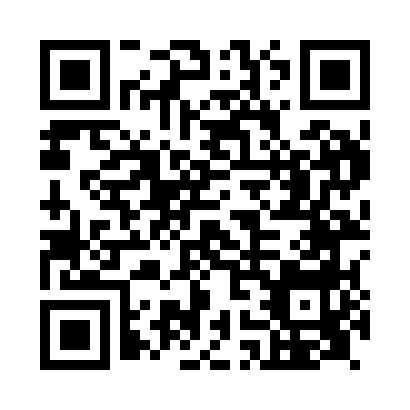 Prayer times for Croxton, Cambridgeshire, UKMon 1 Jul 2024 - Wed 31 Jul 2024High Latitude Method: Angle Based RulePrayer Calculation Method: Islamic Society of North AmericaAsar Calculation Method: HanafiPrayer times provided by https://www.salahtimes.comDateDayFajrSunriseDhuhrAsrMaghribIsha1Mon2:544:441:056:429:2511:152Tue2:554:451:056:429:2511:153Wed2:554:461:056:429:2411:144Thu2:564:471:056:429:2411:145Fri2:564:471:056:429:2311:146Sat2:574:481:066:429:2211:147Sun2:574:491:066:419:2211:148Mon2:584:501:066:419:2111:139Tue2:594:511:066:419:2011:1310Wed2:594:521:066:409:2011:1311Thu3:004:531:066:409:1911:1212Fri3:004:551:066:409:1811:1213Sat3:014:561:076:399:1711:1214Sun3:024:571:076:399:1611:1115Mon3:024:581:076:389:1511:1116Tue3:034:591:076:389:1411:1017Wed3:045:011:076:379:1311:1018Thu3:045:021:076:369:1111:0919Fri3:055:031:076:369:1011:0820Sat3:065:051:076:359:0911:0821Sun3:065:061:076:349:0811:0722Mon3:075:071:076:349:0611:0723Tue3:085:091:076:339:0511:0624Wed3:095:101:076:329:0311:0525Thu3:095:121:076:319:0211:0426Fri3:105:131:076:309:0111:0427Sat3:115:151:076:298:5911:0328Sun3:125:161:076:298:5711:0229Mon3:125:181:076:288:5611:0130Tue3:135:191:076:278:5411:0031Wed3:145:211:076:268:5311:00